来月经的女人把手浸入水中会污染水吗？غمس المرأة الحائض يدها في الماء هل ينجسه ؟[باللغة الصينية ]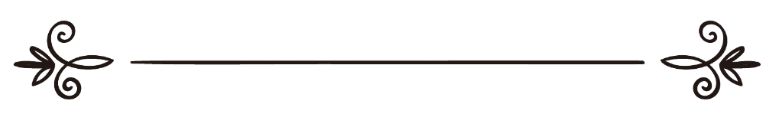 来源：伊斯兰问答网站مصدر : موقع الإسلام سؤال وجواب编审: 伊斯兰之家中文小组مراجعة: فريق اللغة الصينية بموقع دار الإسلامغمس المرأة الحائض يدها في الماء هل ينجسه ؟问：我的妻子在来月经的期间，手里的肥皂掉进了水桶，她把手浸入水里捞出了肥皂，她忘记了此事，在我用桶里的水洗了大净之后，她才告知我；那些水是污秽的吗？我是否要重新洗大净？答：一切赞颂，全归真主。从根本上来说，水是干净的、可以清洁它物的；除非掉进污秽的东西，改变了水的颜色、或者味道、或者气味，此时此刻的水就是污秽的。来月经的女人把手浸入水中，不会对水产生影响，也不会污染水，因为穆斯林的身体是干净的，无论是没有大净的人或者是来月经的女人都一样，《布哈里圣训实录》（276段）和《穆斯林圣训实录》（556段）辑录：艾布·胡莱赖（愿主喜悦之）传述：有一次在赴麦地那的路途中，先知（愿主福安之）碰上了我，那时我是没有大净的，我就悄悄地溜出去，洗了大净后回来与他会面。先知（愿主福安之）找我，见到我就问：“艾布·胡莱赖呀！你到哪儿去了？”我回答说：“真主的使者啊！你遇到我的时候，我没有大净，所以我厌恶自己不洁净地和你坐在一起，就出去洗了大净。”真主的使者（愿主福安之）说：“赞颂真主超绝万物！穆斯林并不是肮脏的！”伊玛目脑威（愿主怜悯之）说：“这段圣训从根本上说明穆斯林无论活着和死亡，都是干净的；所有的穆斯林一致公决活人是干净的。”《穆斯林圣训实录之解释》伊玛目脑威（愿主怜悯之）说：“学者们主张与来月经的妻子同床共枕和亲吻不是教法憎恶的行为；来月经的女人把手放在流动的液体中、或者烹饪和发酵面都不是憎恶的行为；她喝剩的水和她的汗水也是干净的，这是共同一致的主张，伊玛目埃镑· 哲尔法·穆罕默德·本·哲利勒在其著作中引证了穆斯林学者的公决，圣训中的证据也是非常著名和显而易见的。” 《穆斯林圣训实录之解释》赫勒格耶（愿主怜悯之）说：“来月经的女人、没有大净的人和以物配主的人，如果把手浸入水中，那些水仍然是干净的。”伊本·古达麦（愿主怜悯之）说：“那些水是干净的，这是毋庸置疑的，除非他们的手上沾染了脏东西；他们的身体是干净的，这些圣训没有说明他们的身体是污秽的。伊本·孟泽尔说：所有的学者都一致公决没有大净的人身上的汗水是干净的，这是通过伊本·欧麦尔、伊本·阿巴斯、阿伊莎（愿主喜悦他们）和其他的教法学家确定的；阿伊莎说：来月经的女人的汗水是干净的。这是伊玛目马力克、沙菲尔和意见派学者的主张，谁也对此没有任何异义。”《穆额尼》（1 / 135）根据这一点，你的大净是正确的，不必重新洗大净。真主至知！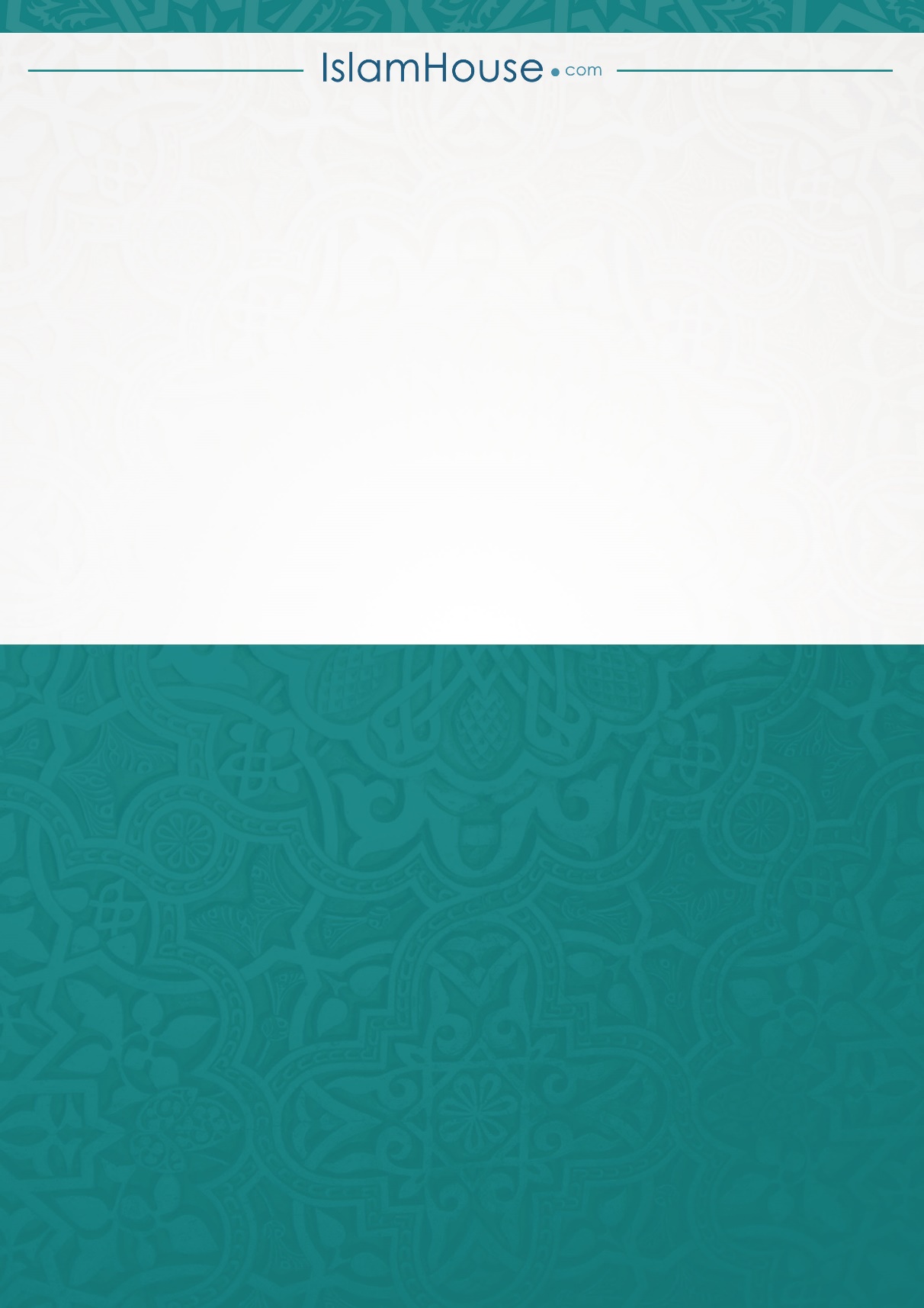 